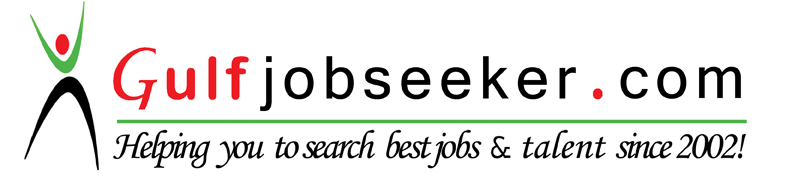 Contact HR Consultant for CV No: 339870E-mail: response@gulfjobseekers.comWebsite: http://www.gulfjobseeker.com/employer/cvdatabasepaid.php OBJECTIVES Seeking a challenging career  that utilizes my skills in my area of competence and enriches my knowledge, and gives me a chance to be a part of a team that contributes towards the growth of the organization.QUALIFICATION, SKILLS AND QUALITIESOffice productivity tools like Microsoft Office, Software troubleshooting, wide knowledge in POS.Proficient in English communication and customer service.Customer service skills – excellent communication skills and professional work ethic.Multi -tasking capability, sales and marketing skills, Can take and execute instruction very well and has a very strong work ethics.Trust worthy, Honest, Goal- oriented, Team player, Able to prioritize workload independently.Responsible, ,Self –Motivated, Can work under stress and pressure to meet strict deadlines.WORK EXPERIENCE Little VinVin Food Corporation,NINOY AQUINO INTERNATIONAL AIRPORT PhilippinesFebruary 2015 – October 2016Cashier/Waitress Politely greet customers entering the establishment and make them comfortable.Learn menu items and be able to describe them appropriately to guest.Take beverage and food orders.Deliver beverages and food in a timely manner.Prepare or served hot or cold beverages and food, such as sandwiches, coffee or teas.Describe menu items to customers or suggest products that might appeal to them.Order, receive, or stock suppliers or retail products.Answer customer questions and provide information procedures or policiesResolve customer complaints Provide customers with product details, such as coffee blend or preparation descriptions.Receive and process customer payments. Ensure add on sale to increase salesTo provide the customer with friendly, accurate and fast service.Attends to customer needs and keep the store cleanliness, impressively clean.Consistent Customer relation and gives immediate feedback on concerns to the management team.Follows management direction and observe store policiesHandle customer complaints professionally and forward main issues to the store manager for suitable solution.Delivering 100% customer satisfaction.SM Mega Mall EDSA Branch, Philippines		July 2014 - January 2015.Sales Associates/cashierWelcome and politely greet customers entering the establishment and make them      comfortable and   offer immediate assistanceEnsure high quality of customer satisfaction through the excellent sales serviceProvide excellent customer service.Advise customer on latest trendsActively seek to maintain and improve store retail standards on selling floor, service areas and stockroom.Recommend and demonstrate a solid knowledge of brands and product.Fully follow operating procedures, and provide customer with complete service and an enjoyable shopping experience to maximize sales.Attends workshops and seminars on new product lines.Keeps management informed by submitting activity and results reports, such as daily reports, weekly plans, and monthly and annual analyses.Refill stock shelves and display counters.Assist and prepare customer orders efficiently to increase sales Resolve customer complaintsKFC OR KENTUCKY FRIED CHICKEN, Pasay city, PhilippinesMay 2013 – June 2014Cashier/Waitress: Sultan Kudarat Electric Cooperative, Inc.Tacurong Sultan kudarat PhilippinesJanuary 2012 – December 2012Office AssistanceAnswer phones and transfer to the appropriate staff memberGreet clients and direct them to the right staff memberMaintain clean and organize office filing and storage systemsMonitor incoming emails and answer or forward as required prepare outgoing mail for   distributionEnsure office equipment is properly maintained and servicedResolve costumer complaints in person or thru phone callACADEMIC BACKGROUNDDiploma in Information Technology Notre Dame of Tacurong College, Philippines		June 2011 – March 2013PERSONAL INFORMATIONDate of birth		 December 13, 1989Age		              27Nationality 	              FilipinoLanguage Spoken	 English, TagalogVisa Status		 Visit Visa